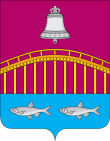 СОВЕТ ДЕПУТАТОВ СЕЛЬСКОГО ПОСЕЛЕНИЧЯ«ВЕЛИКОВИСОЧНЫЙ СЕЛЬСОВЕТ» ЗАПОЛЯРНОГО РАЙОНАНЕНЕЦКОГО АВТОНОМНОГО ОКРУГА2 - ое  заседание   7 - го созываР Е Ш Е Н И Е26 декабря 2022 года №  17О внесении изменений  в Правила  благоустройства территории муниципального образования «Великовисочный сельсовет» Ненецкого автономного округаВ соответствии с частью 3 статьи 14, статьей 45.1 Федерального закон от 06.10.2003 N 131-ФЗ «Об общих принципах организации местного самоуправления в Российской Федерации», со статьей 81.1. Устава Сельского поселения «Великовисочный сельсовет» Заполярного района Ненецкого автономного округа, Постановлением  Главного государственного санитарного врача РФ от 05.12.2019 N 20 «Об утверждении санитарно-эпидемиологических правил и норм СанПиН 2.1.7.3550-19 «Санитарно-эпидемиологические требования к содержанию территорий муниципальных образований», принимая во внимание результаты участия граждан в обсуждении проекта решения «О внесении изменений в Правила  благоустройства территории муниципального образования «Великовисочный сельсовет» Ненецкого автономного округа», Совет депутатов Сельского поселения «Великовисочный сельсовет» Заполярного района Ненецкого автономного округа  РЕШИЛ:	1.  Внести прилагаемые изменения в Правила благоустройства территории  муниципального образования «Великовисочный сельсовет»  Ненецкого автономного округа, утвержденные решением  Совета депутатов муниципального образования «Великовисочный сельсовет» Ненецкого автономного округа от 23.09.2019 № 96.2 Настоящее решение вступает в силу после его официального опубликования (обнародования).Глава Сельского поселения«Великовисочный сельсовет» ЗР НАО                                           Н.П. БараковПриложение к решению Совета депутатовМО «Великовисочный сельсовет» НАОот 26.12.2022  № 17Изменения в  Правила  благоустройства территории муниципального образования «Великовисочный сельсовет» Ненецкого автономного округа»Пункт 3.8.2.  изложить в следующей редакции:«3.8.2. Контейнерные площадки - места накопления ТКО обустраиваются в соответствии с территориальной схемой обращения с отходами, которые независимо от видов мусоросборников должны иметь подъездной путь, твердое (асфальтовое, бетонное) покрытие с уклоном для отведения талых и дождевых сточных вод, а также ограждение, обеспечивающее предупреждение распространения отходов за пределы контейнерной площадки.».Пункт 3.8.8.  изложить в следующей редакции:«3.8.8. Площадка для установки бункера должна быть удалена от жилых зданий, территорий дошкольных образовательных и общеобразовательных организаций на расстояние не менее 20 м, до территорий медицинских организаций - не менее 15 м, иметь достаточную площадь для установки бункера, твердое (асфальтовое, бетонное) покрытие, подъездные пути, обеспечивающие доступ для мусоровозов, и ограничена бордюром по периметру.».Пункт 3.8.3.  изложить в следующей редакции:«3.8.3. Расстояние от контейнерных площадок до жилых зданий, границы индивидуальных земельных участков под индивидуальную жилую застройку, территорий детских и спортивных площадок, дошкольных образовательных организаций, общеобразовательных организаций и мест массового отдыха населения должно быть не менее 20 м, но не более 100 м; до территорий медицинских организаций - не менее 15 м.».Пункт 3.8.14.  изложить в следующей редакции:«3.8.14. Вывоз КГО необходимо производить по мере накопления, но не реже 1 раза в 10 суток при температуре наружного воздуха плюс 40 и ниже, а при температуре плюс 50 и выше – не реже 1 раза в 7 суток. Транспортирование КГО от мест накопления к местам осуществления деятельности по обращению с отходами должно осуществляться специально оборудованными транспортными средствами (далее - транспортные средства) на объекты, предназначенные для обработки, обезвреживания, утилизации, размещения отходов.».Пункт 3.9.4.  изложить в следующей редакции:«3.9.4. Расстояние от выгребов до жилых домов, территорий дошкольных образовательных организаций, общеобразовательных организаций, детских и спортивных площадок, мест массового отдыха населения, организаций общественного питания, медицинских организаций, объектов социального обслуживания должно составлять не менее 10 м.».Пункт 3.9.7.  изложить в следующей редакции:«3.9.7. Не допускается наполнение выгреба выше, чем 0,35 м до поверхности земли. Выгреб следует очищать не реже 1 раза в 6 месяцев.».